      Curriculum Vitae Full name: Pham Quang Huy Email: huypq@ntu.edu.vn Department of political theory Faculty of social sciences and humanitiesNha Trang University02 Nguyen Dinh Chieu St., Nha Trang City, VietnamEDUCATION1984 – 1990:  Kharkiv National University (Ukraine); bachelor.1995 1997: National Economics University (Ha Noi); master.RESEARCH INTERESTS Knowledge economyRESEARCH EXPERIENCE Foreign Direct InvestmentTEACHING RESPONSIBILITY  Undergraduate: Political economics of marxism and leninism; Principles of Marxist and Lennist; History of economic theories.  Graduate:PUBLICATIONS and PRESENTATIONS Journals:Knowledge economy and ability to apply it to Khanh Hoa; Journal of fisheries science and technology (2003).Quantify the depreciation of fixed capital; Journal of fisheries science and technology (2006). Presentations:State-owned enterprises: current situation and innovation, development (2001).Applying the Party's viewpoint on knowledge economy into teaching political theory subjects (2009).Applying ideas about people in Ho Chi Minh's will  into teaching new people socialist issues (2009).Teaching chapter: "learning the surplus values" when transfer to training by credit (2010).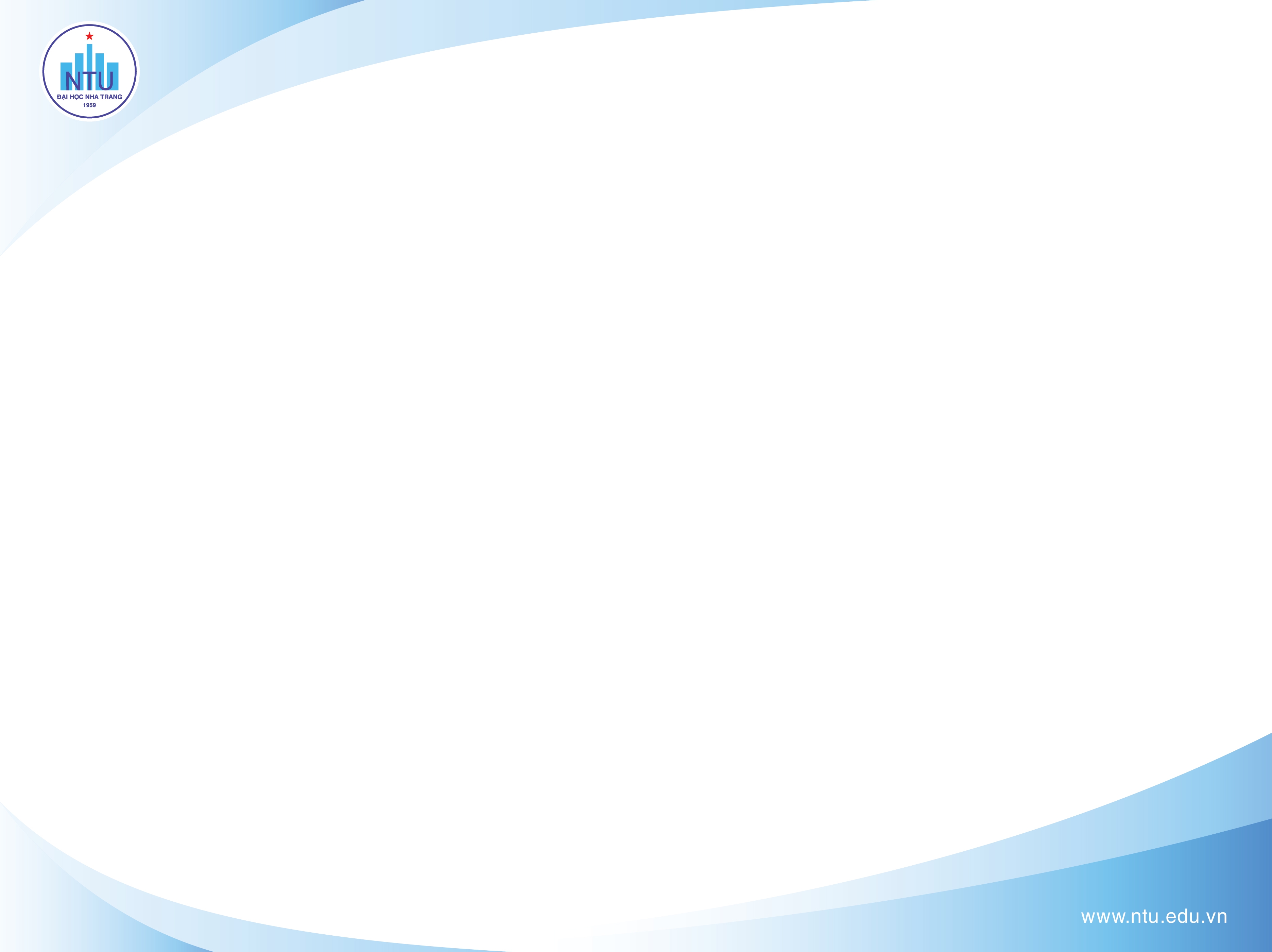 